Tennis West @ Mill Valley High School 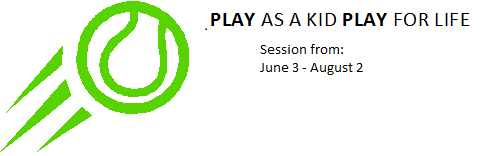 No classes June 10th-21stFuture Stars (6 – 7 yrs. old) 		- Red Balls - 			$105                   Mondays 8:30-9:30	Racquet Size   19”- 23” Play with slower balls, lighter racquets.  Teach basics of tennis.  Focus on hand-eye coordination and the ability to hit back and forth with a partner.  Beginner Juniors(8 – 10 yrs. old)	 	- Orange Balls - 		$105		   Mondays 8:30-9:30Racquet Size   23”- 25” Learn to play with correct position and balance on every shot.  Focus on serving an adapting to situations.Intermediate Juniors ( 11-13yrs. old)  Orange & Green dot balls             $140          	       Wed.  8:30-10:00   Racquet size 25”  Continue to work on footwork and basic skills and introducing offense and defense in singles and doubles.Intermediate Hitters(14 – 18 yrs. old)	 - Yellow Balls - 		$140                 Mondays 9:30-11:00Teach ball control exercises and the ability to control depth and spin.  Focus on offense and defense in singles and doubles play.  Beginners High School (13 – 18 yrs. old) - Orange – Yellow balls	$140		Mondays 9:30-11:00Focus on those who have never played but want to play on a High School team or just want a lifetime sport. Intermediate High School (13-18yrs old)  -  Yellow Balls                           $140        	 Wed. 10:00 - 11:30 This is for the player who has played at a Junior Varsity High school level or has some tournament experience.Teach all skills to be successful in a match and learn different strategy for singles and doubles.Advanced High School (13 – 18 yrs. old) 				               $140		   Wed. 10:00-11:30 This is for High School Varsity players we will focus on tournament play and advanced skills in strokes and matches. Match Play Fridays – 6 Weeks 6/7, 6/28,7/12,7/19,7/26, 8/2This session is limited to only 16 players per time slot since we will be playing matches. When I receive your paper work that will reserve their spot.To enroll in this session you have to be enrolled in a class on Monday or Wednesday.  You will play other students at your level for a set to 5.  You will learn how to keep score and play tiebreakers.  If you win you’ll move up a court and play someone more challenging if you lose you’ll move down a court and play the winner who moved up from their court. This has no age limits on it. You could play someone older or younger.  It’s all about having good competitive matches.  10 & under orange balls 8:00-9:00 	$4811 & up orange balls/green dot balls 9:00-10:00 	$48Beginner High School orange-yellow balls 9:00-10:00 	$48Intermediate High School yellow balls 10-11:30 	   $72Advanced High School yellow balls 10-11:30 	   $72Make up match play for all Friday August 9th.Make upsI know with vacations and other camps there will be some classes missed.  So I am offering 2 make up classes at the beginning of the session for the Future stars, Intermediate Hitters June 11th and June 12th. Future Stars- 8:30-9:30 @ Shawnee Country Club If these makeup times do not work for you let me know.  We can work something out.Beginner Juniors, Intermediate Juniors and Intermediate Hitters can make up in other classes during the summer.Advanced & Intermediate High School- Make up  August 1st and August 5th. 8:30-10:00No classes the week of June 17th-June 21st or June 10th- June 14th.  Family Discount – If you enroll a 3rd child from your immediate family the class will be 50% off enroll 4, 5 etc. they are free. Match play has the same policy.Payment is due at the time of registrationClasses must have at least 4 participants or the class will be cancelled and the payment will be refunded.Sign-up for clinics by completing this form and send to: Tennis West Director Amy Fangman – 31465 West 95th St. De Soto, KS 66018.  Make checks payable to Amy Fangman.                                                     For questions call 913-219-8406 or email thefangmans@yahoo.com RELEASE OF LIABILITY AND PERMISSION TO PARTICIPATE IN TENNIS WESTWe (I), are the parents (legal guardians) of __________________________, and hereby grant permission for my child to participate in Tennis West – April 7th to May 5th. Tennis Class Participating 						Age________________________________________                               ______________I understand that this is not Mill Valley High School or Shawnee Country Club sponsored Activity.  I understand there are certain risks associated with this activity. I hereby agree to assume any and all risks surrounding my child's participation in Tennis West and hereby release Mill Valley High School, Shawnee Country Club, Tennis West Director - Amy Fangman and other volunteers in both their official and individual capacities from any and all liability, claims, or causes of action connected with my child's participation in Tennis West.  Having read this Release and Permission to Participate form, I agree to the terms & conditions expressed herein. Signed this ______________ day of _____________________, 2013. Parent or Legal Guardian’s Printed Name ________________________________________ Parent or Legal Guardian’s Signature ________________________________________ Emergency Phone Number________________________________________ Email________________________________________ School Child Attending________________________________________ 